Какие льготы положены ветеранам боевых действийПравительство РФ предусматривает обязательную политику соцобеспечения военнослужащим, которые принимали участие в боевых действиях. Льготы и преференции в их пользу обновляются почти каждый год, чтобы не терялась их актуальность. Так, в 2020 году основной список останется прежним, но некоторые виды льгот изменятся.Кто относится к категории ветерана боевых действий?Стать обладателем удостоверения ветерана БД могут россияне, иностранцы, а также лица без гражданства с постоянным местом жительства в РФ.Главное требование – претендент на статус должен входить в одну из следующих категорий служащих:В годы боевых операций служили в Афганистане по направлению от военкомата. Учитываются случаи, когда вояка полностью отработал срок, указанный в направлении или был обоснованно откомандирован.Во время Афганской войны входили в состав автобатальонов и доставляли грузы на территорию, где велись активные боевые действия. Период не ограничивается годами, обговоренными в предыдущем пункте.Работали летчиками и в пик войны совершали полеты в Афганистан. Правило актуально только для тех, кто вылетал с территории СССР. Период вылетов не ограничивается 1979 – 1989 годами.Военные, которые уехали по спецнаправлению в Сирию после 30 сентября 2015 года. Чтобы получить статус ветерана, они должны отработать там установленное время или быть откомандированными по весомому поводу.После ВОВ участвовали в разминировании взрывных устройств на территории СССР и иных стран. В расчет берется период с 10.05.1945 по 31.12.1951 гг. и с 10.05.1945 по 31.12.1957 гг., когда проводились работы по боевому тралению.Трудились в воинских частях ВС СССР, обустроенных на территории содружественных государств в пик войны в этих странах. Относится только к лицам, получившим увечья, контузии, инвалидности, а также награжденным орденами и медалями за достойную службу.В перечень ветеранов входят люди, которые выполняли все названные действия и на других территориях: Эфиопия (с 1977 по 1990 г), Таджикистан (гражданская война 1992-1997 г), Абхазия и Южная Осетия (5-дневная война в августе 2008 г). То же самое касается и более ранних событий: Гражданской войны 1918 г, русско-финской войны в 1939-1940 г и прочих конфликтов (полный список приложен к ФЗ №5).Законодательная база и последние изменения на 2020 годНа федеральном уровне за правильную трактовку правил и выполнение мер поддержки отвечают три нормативных акта. Это:ФЗ № 5 от 12.01.1995 года. Ветеранам боевых действий посвящена 3 статья документа.Постановление президента № 763 от 19.12.2003 года.Приказ Минобороны РФ «Об утверждении правил выдачи удостоверений ВБД в Минобороны РФ».Их дополняет список региональных и муниципальных нормативно-правовых документов. В каждой области должен быть свой дополнительный закон.2020 год принес хорошие новости для УБД: вступили в силу две поправки, призванные улучшить финансовое положение ветеранов БД. Это отмена земельного сбора на участки площадью меньше 600 кв. м. и индексация ежемесячных зачислений в 2,5 раза больше, чем в прошлом году.Какие виды льгот положены для ветеранов БДПосле получения желаемого статуса ветерану полагается целый набор преференций от государства и региона. Назначаются они в зависимости от места жительства, места прохождения и длительности военной службы, наличия госнаград и прочих деталей. Но есть перечень мер поддержки, которые актуальны для всех ветеранов без исключения.Льготы по ЖКХМеры поддержки по оплате ЖКУ устанавливаются на государственном и муниципальном этапах. От федерации боевикам в отставке полагается 50%-ная компенсация за две услуги:взнос за капремонт многоквартирного дома;оплата за содержание жилого помещения, в том числе за управление многоквартирным и текущий ремонт общего имущества.Это значит, что льготник получает скидку лишь на часть коммунальных услуг. Но в некоторых субъектах РФ к этим послаблениям также добавляются скидки на пользование водоснабжением, канализацией, электричеством, газом. Государство не выделяет на это средства, поэтому все зависит от финансовых возможностей региональных бюджетов.Обеспечение жильем и оплата съема помещенийВне зависимости от выслуги и наград, каждому льготнику полагается жилье от государства. Площадь предоставляемой жилплощади установлена четко: не более 18 кв.м. Однако федеральный закон дает регионам право самостоятельно решать, как будет реализовываться эта мера.Это может быть:выделение денежных средств на покупку или строительство жилья;выдача сертификата на получение жилплощади.Претендент на жилье должен встать в очередь, реализация которой может затянуться на долгие годы. Если в это время пенсионер проживает в съемной квартире/комнате, государство оплачивает половину стоимости при наличии официального договора аренды.Льгота по предоставлению жилплощади распространяется только на самого ветерана. Члены семьи претендуют на жилье, если участник боевых действий умер во время службы, погиб в плену или пропал без вести.МедицинскиеВо время боевых действий участники часто травмируются или обзаводятся хроническими заболеваниями, и льготная медицина для них важна.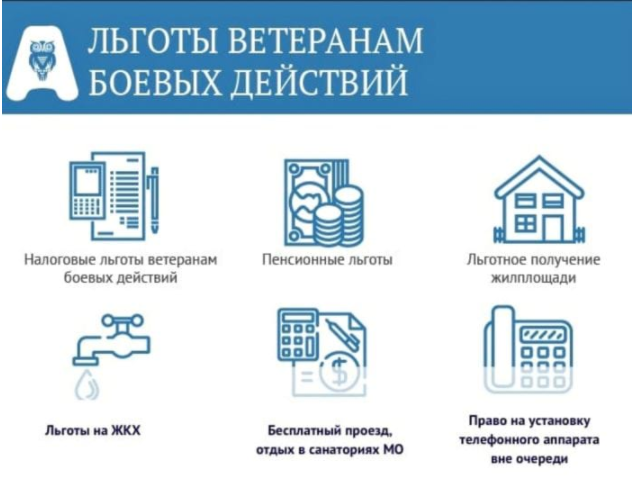 Поэтому государство предлагает им целый набор мер поддержки:Бесплатные лекарства. Льготник получает их в определенных аптеках и только по рецепту врача. Обследование проходит в той клинике, куда его направят из Пенсионного фонда.Бесплатное обслуживание в военных госпиталях. После окончания службы за ветеранами закрепляется право на лечение в тех же клиниках, где они получали лечение во время службы. Финансирование в них лучше, чем в государственных больницах, поэтому ветераны получают более качественную медпомощь.Установка и ремонт протезов. Если имеются показания к этому, ветерану предоставляют протезно-ортопедические изделия (за исключением зубных протезов).Реабилитация и лечение в санаториях. По медицинским показаниям (болезни ЖКТ, сердечно-сосудистой или опорно-двигательной систем) бывшему боевику предоставляют путевки в санатории на российских курортах. Оплачивается только лечение, за проживание и питание придется платить самостоятельно.Ветераны вправе попасть к любому доктору из местной поликлиники бесплатно и вне очереди. Доврачебная и скорая помощь также оказываются безвозмездно.ФинансовыеКаждый месяц ветерану выдают ЕДВ (ежемесячную денежную выплату), которая в 2020 году составляет 3062 руб. Но эти средства положены, если получатель отказался от набора социальных услуг в натуральном виде или от какой-то их части.Так, в рамках этого пособия учитываются:льготные лекарства и медоборудование – 889,66 руб.;оплата проезда к месту лечения – 127,77 руб.;санаторно-курортное лечение – 137,63 руб.Получатель вправе оставить только те НСУ, которые ему необходимы. Остальные можно монетизировать, подав заявление в пенсионный фонд. Например, при больших расходах на лечение целесообразно использовать привилегию по его предоставлению в натуральном виде. Если ветеран решит использовать все льготы, ЕДВ составит 1906,94 руб.Если военнослужащий получил ранение или инвалидность во время боевых действий, ему положена надбавка. Сумма устанавливается в индивидуальном порядке.Помощь для членов семьиСемьям ветеранов боевых действий тоже положен набор преференций. К льготному кругу родственников относятся родители и супруг/супруга, если не заключили брак после смерти ветерана. Сюда же относятся и другие члены семьи при нетрудоспособности или финансово зависят от ветерана.Согласно ст. 21 ФЗ № 5, семьям льготников положены:доначисления к пенсии;выдача льготной жилплощади (преференция оформляется только один раз – либо самому отставнику, либо его близкому родственнику);возмещение затрат на оплату ЖКУ в 50%-ном размере;путевки в санаторий, если есть медицинские показания;права на покупку огородных и садовых участков вне очереди;прием в интернаты, пансионаты, социально-реабилитационные центры в первой очереди.Социальные льготыК категории социальных льгот для ветерана боевых действий относят:повышенную пенсию по выслуге лет, если общий стаж службы превышает 20 календарных лет;ежегодный дополнительный отпуск в 35 дней, если военнослужащий продолжает работать после отставки;внеочередную установку домашнего телефона;отсутствие налога на землю в собственности, если ее площадь не превышает 600 кв.м.Региональные льготы ветеранам боевых действийВдобавок ко всем федеральным льготам, ветеранам полагаются и региональные. Они устанавливаются по усмотрению местных властей. Рассмотрим примеры региональных льгот в самых крупных субъектах РФ.Москва и Московская область. Столичные власти оказывают помощь ветеранам БД, предоставляя:бесплатный проезд в наземном транспорте, не учитывая маршрутные и частные такси;возмещение 50% затрат на проезд на водном транспорте, курсирующем между городами в области;установка и ремонт зубных протезов бесплатно;компенсация за пользование домашним телефоном (платят 345 руб., сумма каждый год индексируется);уменьшение квартплаты и платы за коммуналку вдвое;освобождение от транспортного налога, если мощность авто – меньше 200 л.с.Санкт-Петербург и Ленинградская область. С 3 ноября 2004 года жители северной столицы получают:выплату в 700 руб. каждый месяц;10%-ую скидку на поездки в пригородных автобусах и поездах (действует с 27 апреля до 31 октября).Ростовская область. Местным боевикам в отставке предлагают:бесплатные проездные на общественный транспорт;освобождение от налога на транспорт для одной машины, если мощность двигателя – менее 150 л.с.;участие в программах субсидирования жилищных кредитов.Краснодарский край. Здесь к основным льготам относятся:возвращение части средств, потраченных на покупку бытового топлива, если ветеран пользуется печным отоплением;отсутствие транспортного сбора на авто с мощностью менее 150 л.с., мотоцикл до 35 л.с. и лодку до 20 л.с.;скидки на единый социальный проездной билет для поездок на общественном транспорте.Остальные регионы либо дублируют меры поддержки из крупных областей, либо инициируют местные незначительные изменения. Точный список преференций в каждом городе РФ отличается, поэтому за уточнением списка нужно идти в органы соцзащиты и другие ведомства.Возмещение затрат на ритуальные услугиЕсли отставник боевых действий умирает (причина смерти не имеет значения), государство берет на себя расходы по его захоронению. Оплачиваются:оформление сопровождающих бумаг;транспортировка в морг и до места захоронения, услуги морга;заказ гроба, урны для праха, венков;установка креста или памятника;захоронение гробом или кремация с выдачей праха родственникам.Родственникам разрешено выбрать любое место для погребения, основываясь на последней воле умершего или на своем желании. Если это место окажется за пределами постоянного места жительства усопшего, из бюджета выделяются деньги на транспортировку тела.При самостоятельном захоронении боевика за собственные деньги родственники вправе компенсировать затраченные средства. Для этого нужно обратиться в ПФР.Индексация доплат ветеранам в 2020 году13 марта 2020 года принято постановление Правительства РФ № 270, согласно которому ожидаются дополнительные начисления к военной пенсии для всех ветеранов-боевиков. С 1 апреля сумма вырастет на 6,1%. В 2020 году она составит 1793,97 руб.Процедура оформления и получения льготЧтобы полноправно пользоваться законными мерами поддержки, будущий льготник должен получить статус ветерана вместе с удостоверением и медалью.Для этого ему понадобятся следующие документы:трудовая книжка;паспорт вместе с ксерокопией;2 фото на матовой бумаге, цветные, размер 30х40 мм, военные фотографируются в своей форме;командировочные удостоверения;выписки из приказов и распоряжений о направлении в зону боевых действий, летные книжки;раппорт по установленной форме о присвоении желаемого статуса.Прикладываются оригиналы подтверждающих документов, если их нет – подойдут нотариально заверенные копии. Если на получение статуса претендует служащий МВД после участия в конфликтах на Северном Кавказе, понадобятся выписки из специальных приказов, доказывающих присутствие в зоне боевых действий.С подготовленной документацией будущий льготник обращается в Министерство Обороны РФ. Проживающие в Республике Коми, Архангельской и Мурманской областях подают бумаги в комиссию Северного флота. Все остальные – в военкомат по месту жительства/службы. Заявление рассматривают в течение 30 дней, после чего выдают удостоверение или отказывают в присвоении статуса.Обжалование отказа в предоставлении помощиВ выдаче удостоверений ветеранам боевых действий отказывают редко. Но только если заявитель соответствует всем требованиям.Исполнительный орган вправе ответить на рапорт отрицательно, если:Претендент не присутствовал в «горячей точке» непосредственно в даты военного конфликта, так как удостоверение положено только активным участникам боевых действий. Если документально служба проходила раньше или позже войны, стать ветераном заявитель не сможет.Опечатки, ошибки, неточности в документации. Ответственные лица досконально проверяют каждую бумагу и тестируют ее на подлинность. Если хотя бы в одном документе заметят несостыковки, в присвоении статуса откажут.Неправильно заполненный рапорт. Каждая строчка заполняется строго по образцу. Любая опечатка или неверно указанная деталь может привести к отказу.Если причину отказа можно исправить, заявителю разрешается подать документы еще раз. Изредка случается и такое, что в выдаче удостоверения отказывают необоснованно. Такие ситуации заявитель вправе обжаловать в вышестоящем органе или в суде.Российская Федерация предоставляет ветеранам боевых действий полный набор льгот, которые помогут встать на ноги после пережитых в зоне боевого конфликта. Регулярно появляются новые поправки в законах, выплаты индексируются, поэтому такая помощь всегда актуальна.